Volunteer Application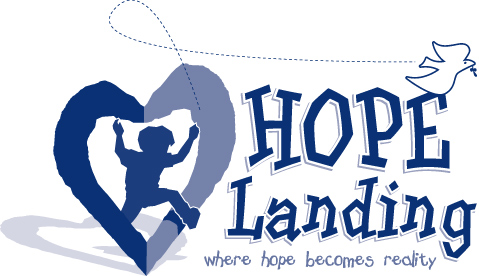 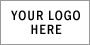 Please circle desired method of communication:    email       text        home phone         cell phone Contact Information (Please Circle communication type below)Contact Information (Please Circle communication type below)NameStreet AddressCity ST ZIP CodePhone(s) Home/CellE-Mail AddressList any physical or medical limitationsAvailabilityAvailabilityWhen are you available for volunteer assignments? (Check all that apply)When are you available for volunteer assignments? (Check all that apply)Weekday mornings         Tuesday(s)               ___ Friday(s)Weekday afternoonsWednesday(s)        ___ As NeededMonday(s)Thursday(s)InterestsTell us in which areas you are interested in volunteeringProperty Maintenance                                                  Office/ClericalBarn/Stables                                                          __ReceptionGardening                                                              __Answer PhonesYard Work                                                             __Mail OutsCut/Bale Hay/Tractor Work                               __CopyingSwimming Pool                                    Ministry/Family                                                              Hands-On Activities w/ChildrenOutreach                                                                __Summer CampsBible/Book Study                                                  __Horse HandlingPrayer                                                                     __Tutoring/MentoringParties/Special EventsAgreement and SignatureAgreement and SignatureBy submitting this application, I affirm that I have received a HOPE Landing Volunteer Manual, HIPPA Information, and have signed my confidentiality statement. By submitting this application, I affirm that I have received a HOPE Landing Volunteer Manual, HIPPA Information, and have signed my confidentiality statement. Name (printed)SignatureDateOur PolicyIt is the policy of this organization to provide equal opportunities without regard to race, color, religion, national origin, gender, age, or disability.I, _____________________________, authorize HOPE Landing, Inc. to receive information from any law-enforcement agency, of this state or any other state or federal government, to the extent permitted by state(s) and federal law, pertaining to any convictions for crimes committed involving children.I understand that such access is for the purpose of considering my application as a volunteer, and that I expressly DO NOT authorize HOPE Landing, Inc., employees, or other volunteers to disseminate this information in any way to any other individual, group, agency, organization, or corporation.Signature:_____________________________________      Date:____________________________I, __________________________________________, consent to and authorize the use and reproduction by HOPE Landing, Inc. of any and all photographs and any other audio-visual material taken of me for promotional material, education, activities, exhibitions, or for any other use for the benefit of the programs and services at HOPE Landing, Inc.Signature:______________________________________      Date:__________________________I understand that I will not be participating with clients during therapy sessions.Signature:______________________________________     Date: __________________________Thank you for completing this application form and for your interest in volunteering!